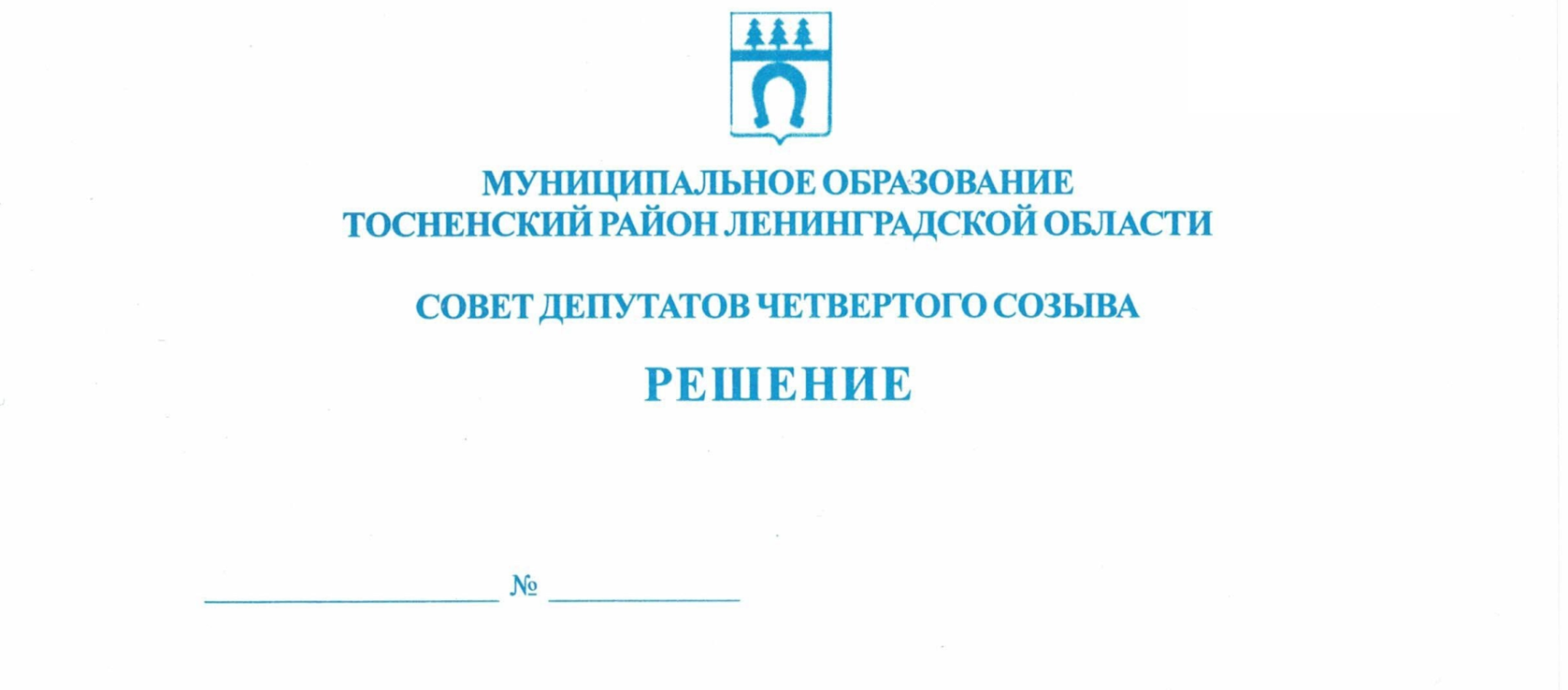         21.11.2019                    17О проведении публичных слушаний по проекту бюджета муниципального образования Тосненский район Ленинградской области на 2020 год и на плановый период 2021 и 2022 годовВ соответствии с Федеральным законом от 06.10.2003 № 131-ФЗ «Об общих     принципах организации местного самоуправления в Российской Федерации», Порядком организации и осуществления публичных слушаний на территории муниципального      образования Тосненский район Ленинградской области, утвержденным решением Совета депутатов муниципального образования Тосненский район Ленинградской области           от 31.07.2006 № 72 (с изменениями, внесенными решением совета депутатов муниципального образования Тосненский район Ленинградской области от 08.09.2015 № 58),            совет депутатов муниципального образования Тосненский район Ленинградской областиРЕШИЛ:1. Провести публичные слушания по проекту бюджета муниципального образования Тосненский район Ленинградской области на 2020 год и на плановый период 2021      и 2022 годов 10.12.2019 в 16.00 в малом зале администрации муниципального образования Тосненский район Ленинградской области (г. Тосно, пр. Ленина, дом 32).2. Аппарату совета депутатов муниципального образования Тосненский район      Ленинградской области совместно с администрацией муниципального образования       Тосненский район Ленинградской области обеспечить официальное опубликование     (обнародование) проекта бюджета муниципального образования Тосненский район       Ленинградской области на 2020 год и на плановый период 2021 и 2022 годов и информации о проведении публичных слушаний, назначенных настоящим решением, не позднее 27.11.2019.3. Установить, что в публичных слушаниях вправе принимать участие население муниципального образования Тосненский район Ленинградской области, а также иные заинтересованные лица.4. Установить, что ознакомление с проектом документа, выносимого на публичные слушания, осуществляется в источниках его официального опубликования (обнародования).5. Установить, что предложения граждан по проекту бюджета муниципального    образования Тосненский район Ленинградской области на 2020 год и на плановый период 2021 и 2022 годов принимаются до 16.00 по московскому времени 09.12.2019 аппаратом совета депутатов муниципального образования Тосненский район Ленинградской области по адресу: Ленинградская область, г. Тосно, пр. Ленина, дом 32, каб. 46 (тел. 33212).6. Аппарату совета депутатов муниципального образования Тосненский район      Ленинградской области совместно с администрацией муниципального образования       Тосненский район Ленинградской области обеспечить организацию и проведение публичных слушаний по проекту бюджета муниципального образования Тосненский район     Ленинградской области на 2020 год и плановый период 2021 и 2022 годов.7. Ответственным за регистрацию участников публичных слушаний назначить     Попову Елену Николаевну, руководителя аппарата совета депутатов муниципального   образования Тосненский район Ленинградской области.Глава муниципального образования                                                                        В.В. ЗахаровПопова Елена Николаевна, 8(81361)3325912 гв